Publicado en  el 29/12/2014 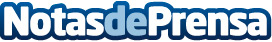 Air Europa busca activar un puente aéreo Miami-La HabanaTras la histórica noticia del restablecimiento de las relaciones comerciales entre Estados Unidos y Cuba después de 54 años de ruptura, el presidente y fundador de Globalia, Juan José Hidalgo, ha anunciado su deseo de crear un puente aéreo de Air Europa entre Miami y La Habana, una ruta que hasta ahora estuvo controlada estrictamente por el Departamento de Transportes estadounidense. Datos de contacto:AiNota de prensa publicada en: https://www.notasdeprensa.es/air-europa-busca-activar-un-puente-aereo-miami_1 Categorias: Viaje Turismo http://www.notasdeprensa.es